SUGERENCIAS 17.III.2024SUGERENCIAS PASTORALES- De la mano de Fano nos acercaremos esta Cuaresma a Jesús, el Buen Maestro, el hijo del carpintero, que nos enseña a VIVIR.  Cada semana estamos aprendiendo de Jesús un oficio, siguiendo la dinámica de los “oficios”. Se trata no solo de aprender sino también de practicarlo. Tenemos un maestro y nosotros somos los aprendices que vamos conociendo el oficio y aprendiendo a ejercerlo. Ya hemos aprendido los oficios de mensajero, montañero, árbitro y electricista; esta semana nos toca el de sembrador. Material oficios de Fano: https://odresnuevos.es/2024/02/05/material-cuaresma-fano-2024/. Este canto nos puede ayudar: “Jesús, mi maestro”, Fano y Unai Quirós: http://youtu.be/watch?v=LKbp8N6puBU. - Para crear ambiente al principio de la eucaristía en este tiempo cuaresmal nos puede ayudar “Cuarenta días caminando” del Grupo Ixcis:  https://www.youtube.com/watch?v=WiSWRZkem5Q- Enviad a vuestros compañeros por whatsapp el dibujo de al lado. 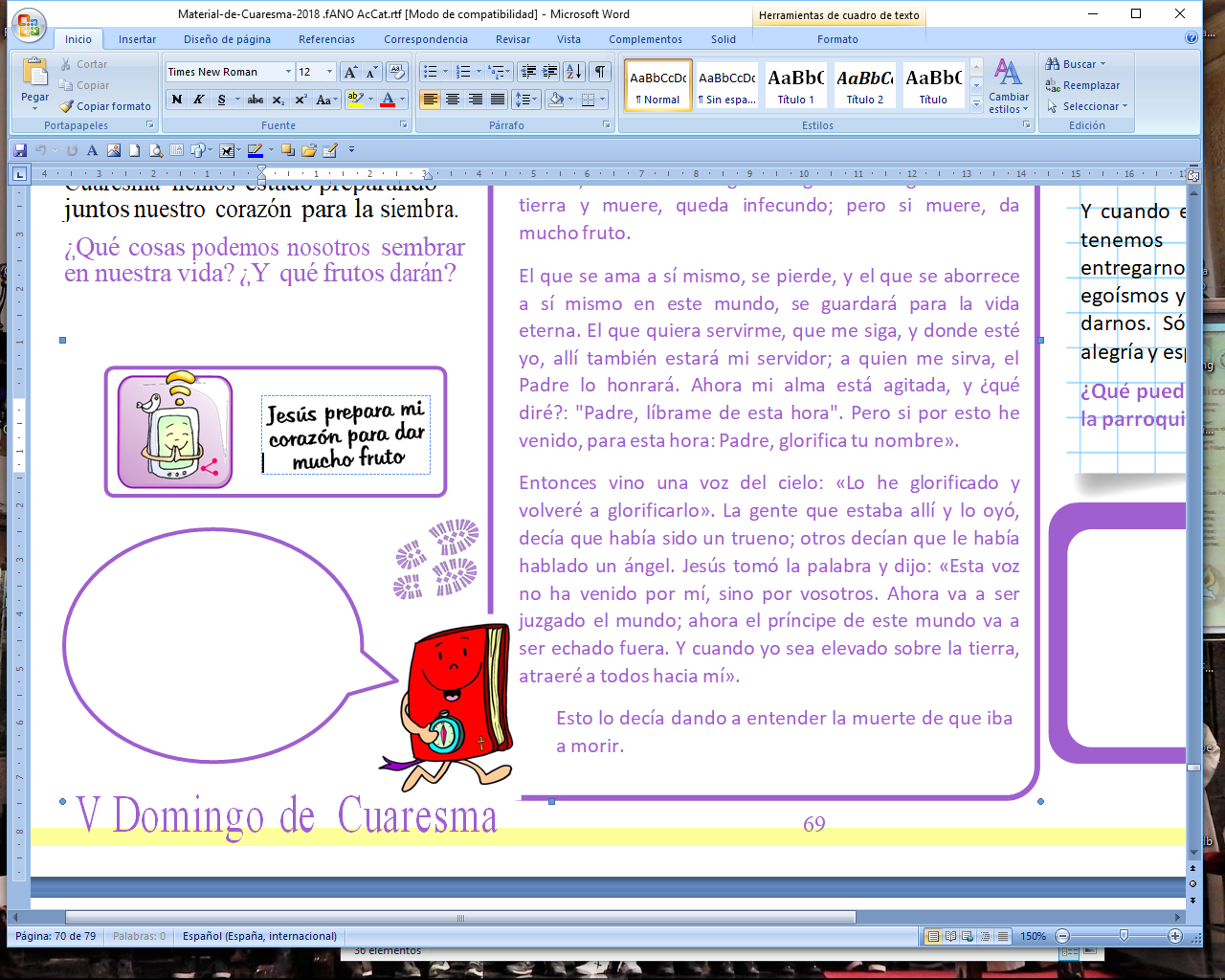 - Se podría colocar en el presbiterio una maceta de espigas de trigo, o un tarro con granos. Y un panel donde cada niño clavará en algún momento su corazón rojo de papel con su nombre diciendo la conocida oración: “Por eso te quiero tanto que te doy mi corazón, tómalo, tuyo es, mío no”. Luego, al final de la misa, los desclavan, cada uno coge el suyo y lo intercambia con a otro diciendo: “Jesús quiere que nuestro cariño también lo repartamos con los demás”.- También se podría colocar granos de trigo, lentejas o semillas de flores en un poco de tierra o de algodón en un lugar que le dé el sol o tengan calor. Riega un poco. Después siémbralos, sigue regándolos y cuando comiencen a brotar recuerda lo que Jesús decía antes de su muerte.- S. José es el patrón de los padres: pedir por ellos y elaborar un regalito con un vídeo o un texto, una postal, una oración o poesía. ¡Ah! Mejor hecho que comprado.- Tratad de celebra el día de S. José. - Con motivo del día del Seminario no estaría mal visitar el seminario, entrevistar a algún seminarista, rezar en las peticiones de la misa por las vocaciones, pensar si Jesús me llama por el camino del sacerdocio. Os puede valer la canción: ¿Para quién soy yo?, de Hakuna: https://youtu.be/watch?v=JhTBWuteq7gVÍDEOS  DEL 5º DOMINGO de Cuaresma-B: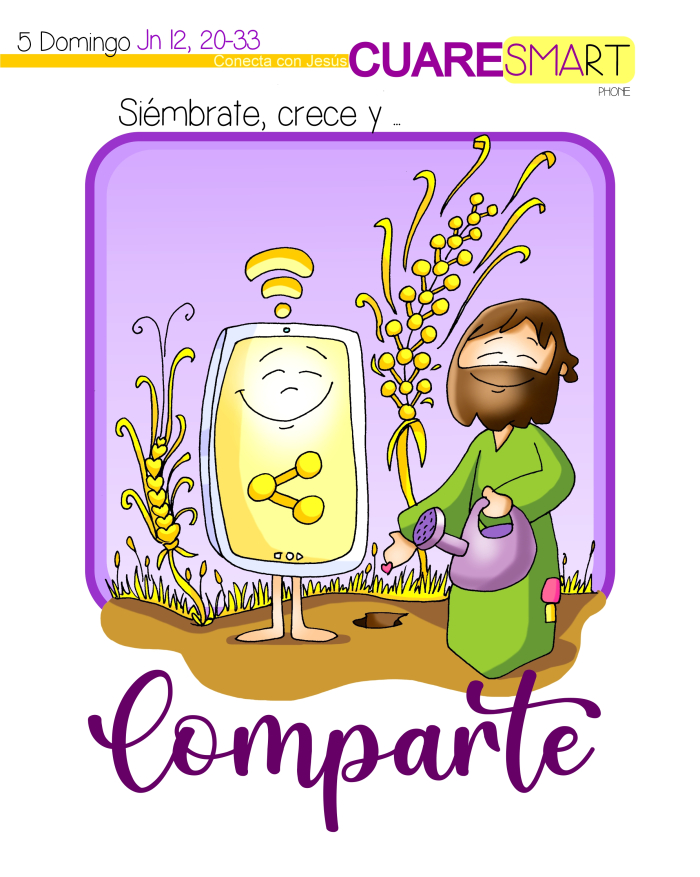  Juan 12, 20-33 (Si el grano de trigo no cae en tierra y muere).- Jn. 12,20-33, película: Fundación Ramón Pané: https://youtu.be/_ybWNKDfWO4- Juan 12,20-33, película: https://youtu.be/qTcT8YjuE54- Jesús anuncia su muerte, película:  https://youtu.be/watch?v=yrXb6uRNhyw- Ha llegado la hora, evangelio:  https://youtu.be/watch?v=yW8eo9OWPsE- Golondrinas, Verbo Divino 2012, reflexión: https://youtu.be/oF5IaulRgKs- ¡Sorpréndete!, Verbo divino 2015, reflexión: https://youtu.be/9PFuuiNGrqc- La enfermedad, Verbo divino 2018, reflexión: https://youtu.be/m-tcrUsjc6A- De la superficie a lo profundo, Verbo Divino 2021, reflexión: https://youtu.be/D0dq7XGToi8- Vivir para dar fruto, Verbo Divino 2024, reflexión:  https://youtu.be/AWClAbLX6XI- Domingo 5º Cua-B, explicación “Cosas de Dios”  https://youtu.be/6UbjDCukcKM- Solo el grano cuando muere, Javier Brú, canción: https://youtu.be/-Yu-RV1Y9dM- El grano de trigo, Salomé Arricibita, canción:  https://youtu.be/watch?v=ffe9XSXFNZY- Como el grano de trigo, canción: https://youtu.be/zMyVlhO0aLY- Entre tus manos está mi vida Señor, YULI Y JOSH, canto:  https://youtu.be/watch?v=8zMQ-RbDl4Y- Evangelio con dibujos:  https://youtu.be/watch?v=lx4Olh7wLDI- ¿Cómo plantar una semilla?, actividad:   https://youtu.be/watch?v=f_wsdANEKTc- Parábola de la semilla que crece sola, Valiván:  https://youtu.be/watch?v=BS9pGbSWUe4- Evangelio en lenguaje de signos: https://youtu.be/l6ITrKJT6y0  https://youtu.be/q51uYAWNPnY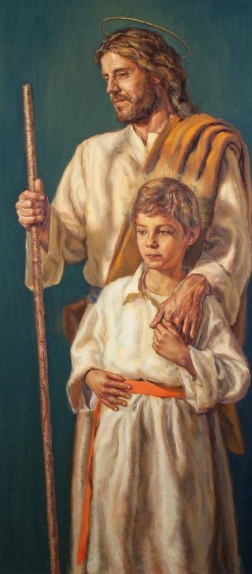 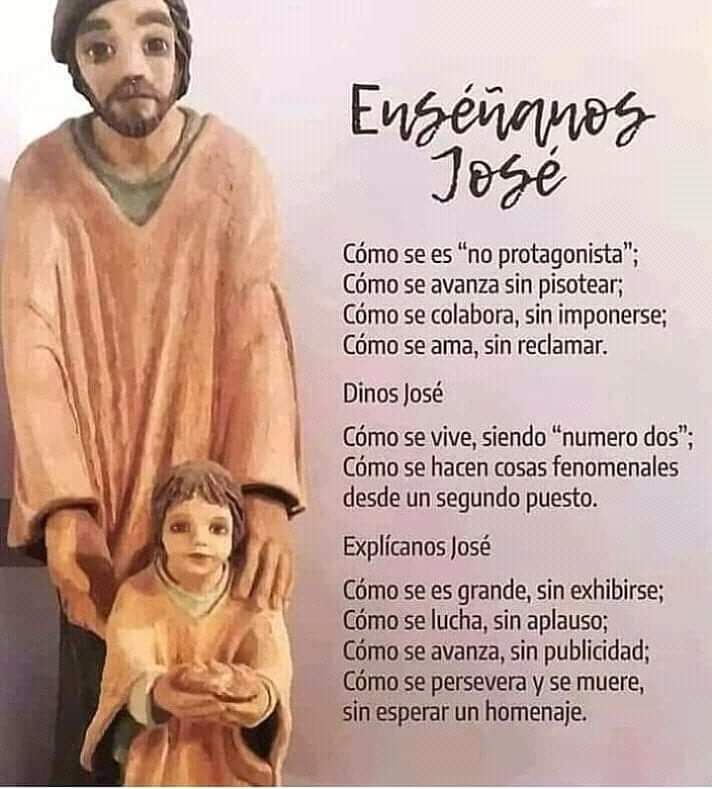 Cantos a S. José:Himno de S. José, Toño Casado: https://www.youtube.com/watch?v=Gbk_cWZ8vP4José el de María: https://www.youtube.com/watch?v=7n_4DDO9om8&feature=youtu.beHimno a S. José: https://www.youtube.com/watch?v=qWxGT7TUZ5gDónde vas José, donde vas Maria?, Francesca Ancarola y Los Gregorianos: https://www.youtube.com/watch?v=yAnhix-cpik